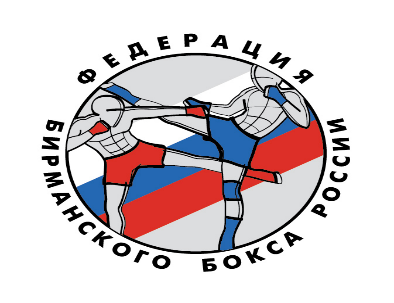 ПОЛОЖЕНИЕо проведении Чемпионата и первенства Федерации бирманского бокса России24.02. – 25.02.2023 г.г. Москва1. Цели и задачи проведения соревнованийСоревнования проводятся в целях:1. Повышения спортивного мастерства спортсменов и квалификации судей; 2. Развитие и укрепление связей между регионами и клубами, развивающими данное направление;3. Популяризации и развития бирманского бокса;4. Пропаганда здорового образа жизни молодого поколения за счёт привлечения детей и подростков к систематическим занятиям спортом.2. Место и время проведенияЧемпионат и первенство Федерации бирманского бокса России проводится с 24 февраля 
по 25 февраля 2023 года, г. Москва, ул. Тащкентская, д. 26, корп. 2, ПОУ «УСЦ ООГО «ДОСААФ России ЮВАО г. Москвы»»3. Программа соревнований.24 февраля первый день соревнований                       -  приезд участников соревнований12.00 – 14.00 –  взвешивание участников15.00 – 16.30 – комиссия по допуску, жеребьевка,17.00 – 19.00 – судейский семинар и совещание представителей команд25 февраля – второй день соревнований 11.00-11.30 – торжественное открытие 12.00 – 15.00 –  предварительные и полуфинальные поединки16.00 — 19.00 - финальные поединки19.30 -                 награждение спортсменов                            отъезд4. Руководство соревнований.Организаторами турнира являются:Федерация бирманского бокса России;Региональная общественная организация «Федерация бирманского бокса города Москвы»;5. Требование к участникам соревнований.Заявки должны быть подписаны врачом врачебно-физкультурного диспансера, заверенные печатями командирующих организаций, они подаются в мандатную комиссию в день приезда.В мандатную комиссию представляются следующие документы:Паспорт гражданина РФ (юноши и девушки старше 14 лет);Свидетельство о рождение и справка из школы, с фотографией (юноши и девушки младше 14 лет);Классификационная книжка боксера BBFR (если имеется !);Справка о состоянии здоровья (Допуск врача к соревнованиям);Полис страхования жизни (повышенный риск, спортивная страховка);Для Юношей 11 лет и 6 месяцев, желающих выступать в разделе полный контакт (Возрастная группа 12 -13 лет) нотариально заверенное согласие обоих родителей (попечителей).Отказ от претензий (Приложение №2 и №3)Представительство: в состав команды входят -- 1 представитель+1тренер (могут быт в одном лице) +1 судья (для команд свыше 5 человек).Требования к выходу на ринг:- капа, шорты (Без надписей, символизирующих тайский бокс, кик-боксинг или другие виды единоборств!!!), майка без рукавов, бинты, защитная раковина на пах (лично должен иметь спортсмен),  шингарды с закрытым большим пальцем и открытой ладонью (минимальная толщина защитного слоя ударной поверхности 2см.), боксерский шлем с закрытым верхом, щитки из мягкого материала, протекторы из мягкого материала на локти и колени, защитный жилет на грудь (за исключением взрослых)- НАПОМИНАНИЕ! Спортсмены возрастной группы 8-9, 10-11 лет, выступают только в разделе легкий контакт !!!- секунданты (не более 2 чел.) должны выходить в ринг без обуви, спортивный костюм.6. Правила проведения соревнований.Соревнования проводятся среди любителей по правилам Федерации бирманского бокса России, в разделах традиционный полный и легкий контакт.Соревнования проводятся по Олимпийской системе с выбыванием после первого поражения, за исключением определения победителя за III место.Весовые категории участников соревнований:Весовая категория, в которой может выступать спортсмен, определяется тренером и врачом в соответствии с Правилами, о чём делается запись во врачебно-контрольной карте, заявке и зачётной классификационной книжке спортсмена.  Регламент боев:7. Награждение победителей.Победители и призеры соревнований, занявшие первое, второе и третье место – в каждой весовой категории среди всех возрастных групп получают награды: медаль соответствующей степени (золото, серебро, бронза) и диплом. Спортсмен, не выигравший ни одного боя, не может быть награждён медалью на соревнованиях всероссийского масштаба и выше.8. Организационные вопросы.Оргкомитет несет ответственность за организацию и проведение соревнований, безопасность и размещение участников, оформление и подготовку залов соревнований. Во время проведения соревнований к судейскому корпусу и оргкомитету может обращаться только один представитель команды клуба, указанный в заявке команды.9. Условия турнираВсе расходы по организации турнира несут организаторы турнира.Расходы, связанные с проездом в оба конца, с проживанием, питанием за счет командирующих организаций.         Благотворительный взнос за участие в турнире составляет:2000 рублей при подаче заявки.Настоящее положение является официальным вызовом на соревнования!Телефон организационного комитета:Руслан Воробьев                +7 (999) 003-42-81УТВЕРЖДАЮПрезидент Федерации 
бирманского бокса России_____________  Д. В. Владимиров
Мальчики и девочки младшего возраста 8-9 лет2 раунда по 1 минутеМальчики и девочки старшего возраста 10-11 лет2 раунда по 1 минутеМладшие юноши и девушки12 -13 лет3 раунда по 1 минутеСтаршие юноши и девушки14 -15 лет3 раунда по 1,5 минутеЮниоры и юниорки16 -17 лет3 раунда по 1,5 минуты (предварительные)3 раунда по 2 минуты (финальные)Мужчины и женщины18лет и старше3 раунда по 2 минуты (предварительные)4раунда по 2 минуты (финальные)